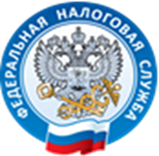 09 ноября 2023 года в инспекциях Волгоградской области пройдут Дни открытых дверей!Межрайонная ИФНС России № 7 по Волгоградской области напоминает, что срок уплаты физическими лицами транспортного, земельного налогов, налога на имущество и налога на доходы физических лиц по налоговым уведомлениям – не позднее 1 декабря 2023 года.09 ноября 2023 года с 9.00 до 20.00 в Межрайонной ИФНС России № 7 по Волгоградской области пройдет День открытых дверей для налогоплательщиков – физических лиц! Прием налогоплательщиков осуществляется по адресу: пр. Ленина, 83, г. Урюпинск, 403113.  В рамках данного мероприятия все желающие смогут уточнить свои налоговые обязательства, подать заявление при обнаружении некорректных сведений в уведомлении; представить документы, подтверждающие право на получение льгот, а также задать интересующие вопросы по порядку исчисления и уплаты имущественных налогов и НДФЛ.Специалисты налоговой службы подробно расскажут о том, кто должен уплачивать имущественные налоги, какие ставки и льготы применяются в конкретном муниципальном образовании, а также ответят на другие вопросы граждан по вопросам налогообложения. Кроме того, все желающие смогут получить доступ к интернет-сервису «Личный кабинет налогоплательщика для физических лиц».09 ноября 2023 года специалистами Межрайонной ИФНС России № 7 по Волгоградской области будет осуществлен прием налогоплательщиков в следующих МФЦ:НаименованиеАдресВремя приема1Отдел по работе с заявителями Новоаннинского района Волгоградской областипер. Казачки Анны, д.4            г. Новоаннинский Волгоградская область 403958с 10-00 до 16-002Отдел по работе с заявителями Нехаевского района Волгоградской областиул. Ленина, 47,ст-ца Нехаевская,Волгоградская обл., 403171с 10-00 до 12-003Отдел по работе с заявителями Новониколаевского района Волгоградской областип. ГЭС, 3,р. п. Новониколаевский,Волгоградская обл., 403901с 9-00 до 12-004Отдел по работе с заявителями Алексеевского района Волгоградской областиул. Красногвардейская, 69,ст-ца Алексеевская,Волгоградская обл., 403241с 13-00 до 15-005Отдел по работе с заявителями Киквидзенского района Волгоградской областиул. Мира, 54ст-ца Преображенская,Волгоградская обл., 403221с 11-00 до 15-006Отдел по работе с заявителями Еланского района Волгоградской областиул. Ленинская. 68,р.п. Елань,Волгоградская обл., 403732с 12-00 до 14-00